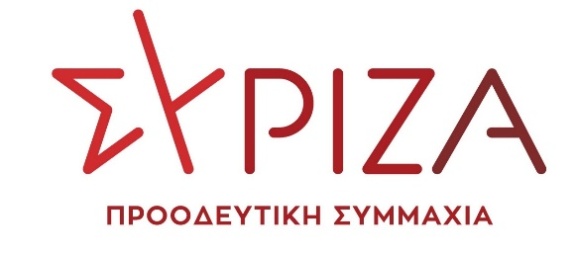 Αθήνα, 17 Ιανουαρίου 2022ΕΡΩΤΗΣΗΠρος τους Υπουργούς Ανάπτυξης & Επενδύσεων - ΕσωτερικώνΘέμα: «ΑΝΑΓΚΗ ΑΜΕΣΗΣ ΕΝΙΣΧΥΣΗΣ ΛΙΑΝΕΜΠΟΡΙΟΥ ΚΑΤΑ ΤΩΝ ΣΥΝΕΠΕΙΩΝ ΤΗΣ ΠΑΝΔΗΜΙΑΣ ΤΟΥ COVID-19 ΑΠΟ ΠΟΡΟΥΣ ΤΟΥ ΕΣΠΑ & ΤΟΥ ΤΑΜΕΙΟΥ ΑΝΑΚΑΜΨΗΣ ΚΙ ΑΝΘΕΚΤΙΚΟΤΗΤΑΣ»Εξαιτίας των έκτακτων μέτρων για την αντιμετώπιση και της πανδημίας της νόσου COVID-19, το Υπουργείο Ανάπτυξης & Επενδύσεων και οι Περιφέρειες ενεργοποίησαν δράσεις για τη στήριξη της επιχειρηματικότητας, αξιοποιώντας πόρους του ΕΣΠΑ 2014-2020, μεταξύ αυτών και η οικονομική ενίσχυση μικρών και πολύ μικρών επιχειρήσεων που αντιμετώπισαν και αντιμετωπίζουν ανεπάρκεια ρευστότητας και υφίστανται σημαντικές ζημίες με την ενίσχυση της ρευστότητάς τους μέσω όλων των Περιφερειών της χώρας.Συγκεκριμένα, τα διάφορα κατά Περιφέρειες επιδοτούμενα προγράμματα «Ενίσχυση μικρών και πολύ μικρών Επιχειρήσεων που επλήγησαν από την πανδημία Covid-19» στόχευαν στην ενίσχυση μικρών επιχειρήσεων με έλλειψη ρευστότητας λόγω της πανδημίας Covid-19, είχαν τη μορφή επιδότησης για κεφάλαια κίνησης,  με ελάχιστο ποσό επιχορήγησης €5.000 και μέγιστο €50.000. Η χρηματοδότηση θα κάλυπτε κεφάλαιο κίνησης ίσο με το 50% των εξόδων που είχε εκάστη επιχείρηση το 2019 και τα επιδοτούμενα ποσά επρόκειτο να δοθούν με βάση μοριοδότηση, εξαρτώμενη από τον αριθμό των εργαζομένων, την κερδοφορία και τον κύκλο εργασιών (τζίρο) κάθε επιχείρησης.Παρά των ανωτέρω και μέσω των συνεχών επαφών μας με τον εμπορικό κόσμο, πληροφορούμαστε ότι το λιανεμπόριο,  και για παράδειγμα ο κλάδος της ένδυσης και υπόδησης στη χώρα μας, στον οποίο δραστηριοποιούνται συνολικά περίπου 36.000 επιχειρήσεις και 180.000 εργαζόμενοι (https://www.imerisia.gr/epiheiriseis/15838_sepee-o-klados-tis-endysis-ehase-1-dis-eyro-stin-pandimia-ti-prepei-na-kanei-gia), έμεινε συλλήβδην εκτός των άνω προγραμμάτων, καθώς οι επιχειρήσεις αυτές δυστυχώς δεν κατόρθωσαν στην πλειοψηφία τους να ικανοποιήσουν τα άνω κριτήρια επιλεξιμότητας που τέθηκαν από τα προγράμματα.Επειδή το λιανεμπόριο είναι από τους κλάδους που επλήγησαν βαρύτερα εξαιτίας των οικονομικών συνεπειών της παρατεταμένης υγειονομικής κρίσης, σημειώνοντας μεγάλη κάμψη, ιδιαίτερα και για παράδειγμα ο κλάδος της ένδυσης - υπόδησης κατά 70-80%. Επειδή οι προσδοκίες των ανθρώπων του λιανεμπορίου για “ανάταση” της αγοράς έστω και κατά την περίοδο των εκπτώσεων πέφτουν συνεχώς στο κενό.Επειδή όταν το Κράτος σπεύδει να είναι αρωγός της επιβίωσης της αγοράς, πρέπει αυτό να γίνεται και πράξη, όχι απλώς να εξαγγέλλεται ή να ευνοούνται (ελπίζουμε) τυχαία κάποιοι κλάδοι, ενώ άλλοι να μένουν αβοήθητοι.Με βάση τα ανωτέρω ερωτώνται οι αρμόδιοι Υπουργοί:Πράγματι έμειναν, σε πανελλαδικό επίπεδο, οι μικρές και πολύ μικρές επιχειρήσεις του λιανεμπορίου και του κλάδου ένδυσης-υπόδησης εκτός των επιδοτήσεων ΕΣΠΑ λόγω COVID-19; Τι ποσοστό των μικρών και πολύ μικρών αυτών επιχειρήσεων επιδοτήθηκε; Συγκριτικά προς τους άλλους επιδοτηθέντες κλάδους, τι υστέρηση σημειώθηκε;Σημείωσαν κι άλλοι κλάδοι χαμηλή βαθμολογία και συνεπώς χαμηλή επιλεξιμότητα στα αυτά προγράμματα επιδοτήσεων; Αν ναι, ποιοι είναι αυτοί οι άλλοι κλάδοι;Κατά συνέπεια, βαθμολογήθηκε η απόδοση των προγραμμάτων που εκπόνησαν τα υπουργεία σας, ως προς την ουδετερότητά τους, ή άλλως την αναλογική απορροφητικότητά τους από κάθε κλάδο της οικονομίας χωριστά;Για ποιους λόγους σημείωσαν οι άνω μικρές και πολύ μικρές επιχειρήσεις του λιανεμπορίου και του κλάδου ένδυσης-υπόδησης τόσο χαμηλές βαθμολογίες όσον αφορά την επιδότησή τους;Εξετάζει η Κυβέρνησή σας το ενδεχόμενο να εκπονήσει νέα συμπληρωματικά προγράμματα / δράσεις που θα στοχεύουν στην άμβλυνση της ανισότητας από την οποία επλήγη ο εξεταζόμενος ή και άλλοι τυχόν κλάδοι της οικονομικής ζωής της χώρας μας; Αν ναι, με τι κριτήρια σκοπεύετε να επιτύχετε την ένταξη του κλάδου ένδυσης-υπόδησης στις νέες σας δράσεις;Εξετάζει η Κυβέρνησή σας το ενδεχόμενο να αμβλύνει περαιτέρω και οριζοντίως την καθίζηση του κύκλου εργασιών των μικρών και πολύ μικρών ελληνικών επιχειρήσεων με την αναβολή ως το έτος 2023 ή ακόμη και με την αναστολή επ’ αορίστω της υποχρέωσης καταβολής του οφειλομένου μέρους του μέτρου της επιστρεπτέας καταβολής; Αν ναι, ποιο ύψος χρηματικού ποσού οφειλής θα είναι το κριτήριο;Οι ερωτώντες ΒουλευτέςΣκούφα Ελισσάβετ (Μπέττυ) Αβραμάκης ΕλευθέριοςΑγαθοπούλου Ειρήνη - ΕλένηΑλεξιάδης ΤρύφωναςΑυλωνίτης Αλέξανδρος –ΧρήστοςΒαρδάκης ΣωκράτηςΒαρεμένος Γιώργος      Βέττα ΚαλλιόπηΓκιόλας Ιωάννης Ζεϊμπέκ Xουσεϊν Θραψανιώτης ΕμμανουήλΚαλαματιανός  Διονύσιος – ΧαράλαμποςΚασιμάτη Ειρήνη (Νίνα)Καφαντάρη ΧαρούλαΜάλαμα ΚυριακήΜαμουλάκης ΧαράλαμποςΜάρκου ΚωνσταντίνοςΜεϊκόπουλος ΑλέξανδροςΜπαλάφας Γιάννης Μπουρνούς ΓιάννηςΜωραΐτης Αθανάσιος (Θάνος)Παπαδόπουλος Αθανάσιος (Σάκης )Παπαηλιού ΓιώργοςΠαπανάτσιου ΑικατερίνηΠέρκα ΘεοπίστηΠούλου Παναγιού (Γιώτα )Ραγκούσης ΙωάννηςΣαντορινιός ΝεκτάριοςΣκουρολιάκος Παναγιώτης (Πάνος)Σπίρτζης Χρήστος Συρμαλένιος ΝικόλαοςΤσίπρας ΓεώργιοςΦάμελλος ΣωκράτηςΦίλης ΝικόλαοςΦωτίου ΘεανώΧαρίτου ΔημήτριοςΧρηστίδου ΡαλλίαΨυχογιός Γεώργιος